FORMATO DE EVALUACIÓN DE REPORTE DE RESIDENCIA PROFESIONALNombre del Residente: _______________________________________________________________ Número de Control: __________Nombre del Proyecto: ___________________________________________________________________________________________Programa Educativo: ___________________________________________________________________________________________Periodo de realización de la Residencia Profesional: __________________________________________________________________Calificación Final (promedio de ambas evaluaciones): _________________________________________________________________Observaciones:__________________________________________________________________________________________________________________________________________________________________________________________________________________________________________Observaciones:__________________________________________________________________________________________________________________________________________________________________________________________________________________________________________  Rev. 3En qué medida el residente cumple con lo siguiente:En qué medida el residente cumple con lo siguiente:En qué medida el residente cumple con lo siguiente:En qué medida el residente cumple con lo siguiente:Criterios a evaluarCriterios a evaluarValorEvaluaciónEvaluación por el asesor externoPortada 2Evaluación por el asesor externoAgradecimientos 2Evaluación por el asesor externoResumen 2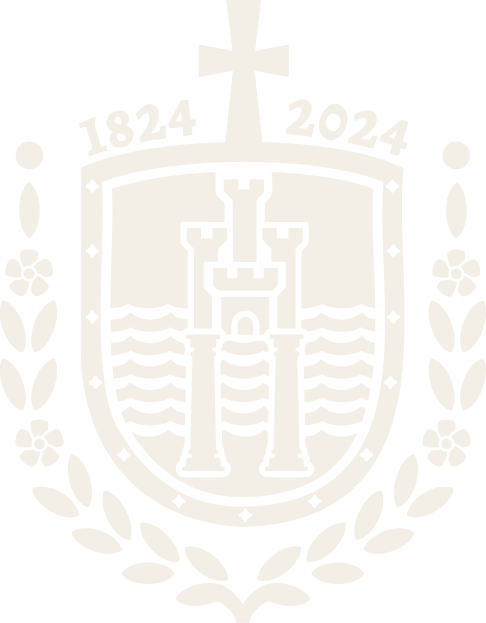 Evaluación por el asesor externoÍndice 2Evaluación por el asesor externoIntroducción 2Evaluación por el asesor externoProblemas a resolver, priorizándolos 5Evaluación por el asesor externoObjetivos 5Evaluación por el asesor externoJustificación ----Evaluación por el asesor externoMarco teórico (fundamentos teóricos)10Evaluación por el asesor externoProcedimiento y descripción de las actividades realizadas5Evaluación por el asesor externoResultados, planos, gráficas, prototipos, manuales, programas, análisis estadísticos, modelos matemáticos, simulaciones, normativas, regulaciones y restricciones, entre otros. Solo para proyectos que por su naturaleza lo requieran: estudio de mercado, estudio técnico y estudio económico45Evaluación por el asesor externoConclusiones, recomendaciones y experiencia profesional adquirida 15Evaluación por el asesor externoCompetencias desarrolladas y/o aplicadas 3Evaluación por el asesor externoFuentes de información2Evaluación por el asesor externoCalificación total100Nombre y firma del asesor externoSello de la empresa, organismo o dependenciaFecha de EvaluaciónEn qué medida el residente cumple con lo siguiente:En qué medida el residente cumple con lo siguiente:En qué medida el residente cumple con lo siguiente:En qué medida el residente cumple con lo siguiente:Criterios a evaluarCriterios a evaluarValorEvaluaciónEvaluación por el asesor internoPortada 2Evaluación por el asesor internoAgradecimientos 2Evaluación por el asesor internoResumen 2Evaluación por el asesor internoÍndice 2Evaluación por el asesor internoIntroducción 2Evaluación por el asesor internoProblemas a resolver, priorizándolos 5Evaluación por el asesor internoObjetivos 5Evaluación por el asesor internoJustificación ----Evaluación por el asesor internoMarco teórico (fundamentos teóricos)10Evaluación por el asesor internoProcedimiento y descripción de las actividades realizadas5Evaluación por el asesor internoResultados, planos, gráficas, prototipos, manuales, programas, análisis estadísticos, modelos matemáticos, simulaciones, normativas, regulaciones y restricciones, entre otros. Solo para proyectos que por su naturaleza lo requieran: estudio de mercado, estudio técnico y estudio económico45Evaluación por el asesor internoConclusiones, recomendaciones y experiencia profesional adquirida 15Evaluación por el asesor internoCompetencias desarrolladas y/o aplicadas 3Evaluación por el asesor internoFuentes de información2Evaluación por el asesor internoCalificación total100Nombre y firma del asesor internoSello de la InstituciónFecha de Evaluación